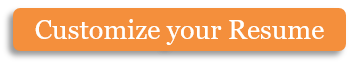 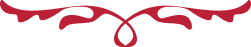 HOLIDAY CELEBRATIONyou are invited to join your colleagues at Cleverson Center for a holiday party.Saturday, September 21st3:00pm – 7:00pm123 Main Street Chicago 60560 ILPlease RSVP by September 14th to Monica: (123) 456 78 99Copyright information - Please read© This Free Invitation Template is the copyright of Hloom.com. You can download and modify this template for your own personal use to create an invitation for yourself, or for someone else. You can (and should!) remove this copyright notice before customizing your invitation.You may not distribute or resell this template, or its derivatives, and you may not make it available on other websites without our prior permission. All sharing of this template must be done using a link to http://www.hloom.com/invitations/. For any questions relating to the use of this template please email us - info@hloom.com